INSERT BUSINESS NAME HEREINSERT BUSINESS LOGO OR BUSINESS IMAGE BELOW (LOGO OR PHOTO) 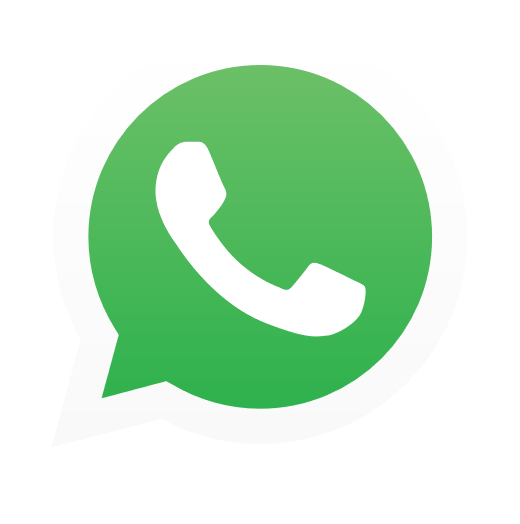 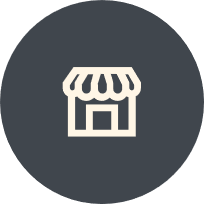 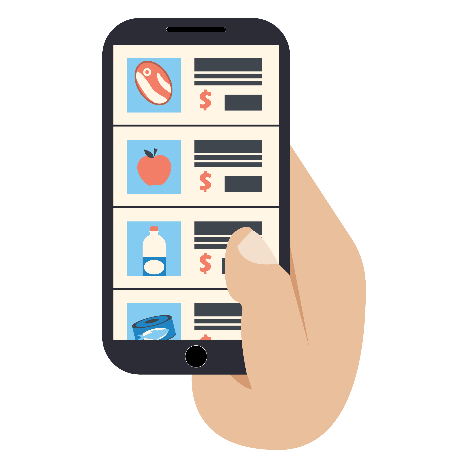 